Рисунок 7Пластмассовая линейка хорошо передаёт тиканье часов на расстоянии.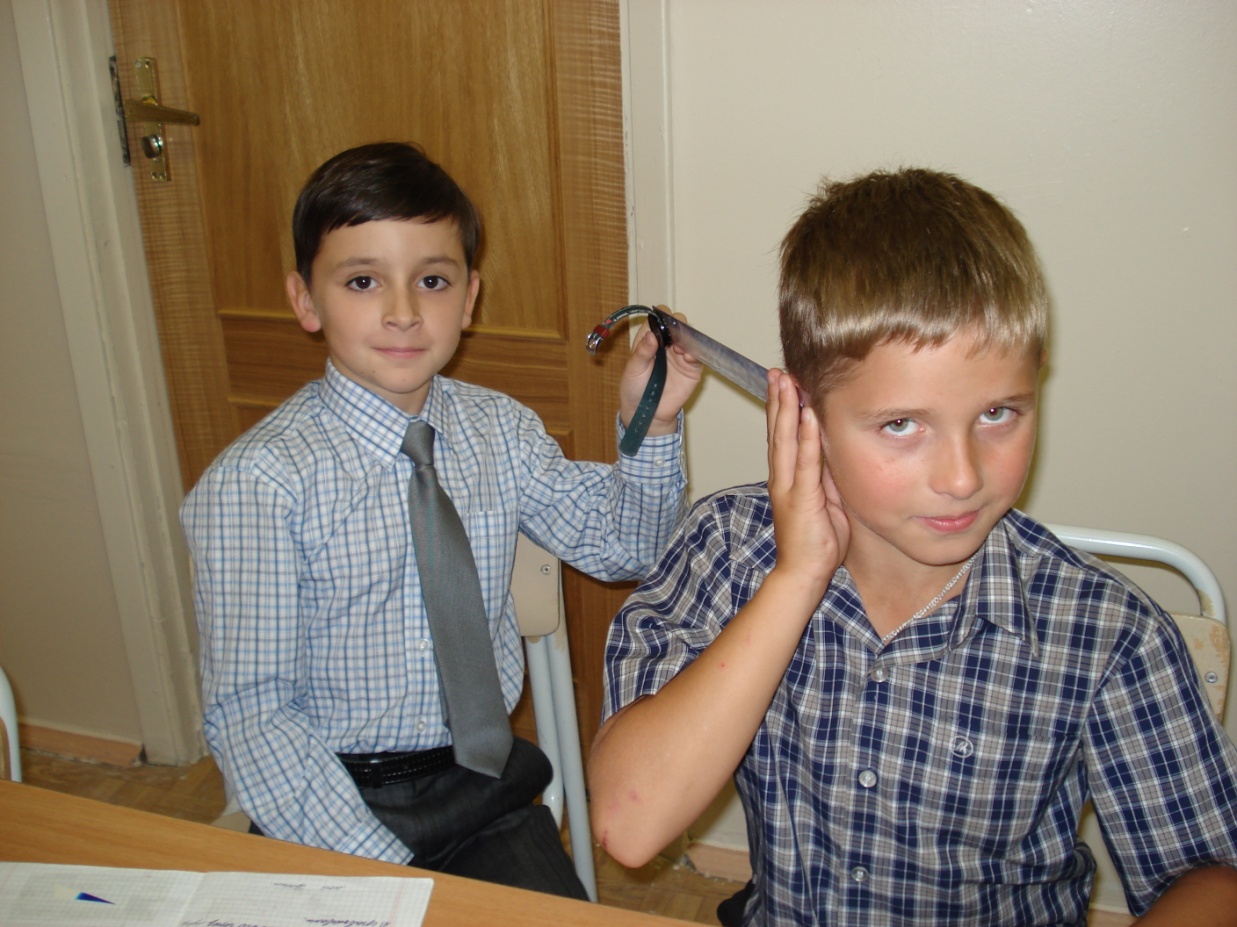 